Что будет, если не ставить на зуб коронку?

Конечно, в точности предсказать, что ожидает каждый конкретный зуб, на которые нужно было установить коронку (а этого не сделали), трудно. Вот, однако, некоторые из возможных последствий (звездочкой* отмечены те из них, которых можно было избежать, установив коронку).

А) С зубом не будет никаких проблем

Если стоматолог советует вам не делать пломбу, а установить вместо нее на зуб коронку - не сомневайтесь, что он рекомендует вам лучший, по его мнению, метод лечения, какой подсказывает ему профессиональная подготовка и клинический опыт.
Как вы. возможно, и сами догадались, бывают случаи, когда зубы, явно нуждающиеся в защите зубной коронки ( и не получившие ее), тем не менее не доставляют своему владельцу никаких неприятностей. И ни один зубной врач не скажет вам в точности, что произойдет в будущем с тем или иным вашим зубом. Врачи всего лишь предлагают вам лучшие, на их взгляд, методы лечения. которые помогут обеспечить на долгий срок здоровое состояние вашего зуба.

Б) Зуб сломается

Одна из возможных реакций зуба на ваше нежелание защитить его коронкой - поломка. В отличие от перелома кости, "перелом" зуба не зарастает сам. Если в зубе образуется трещина, со временем она может расшириться под действием сил, образующихся при жевании.
Трещины в зубе могут вести себя следующим образом:

1) Зуб треснул, но цел; части по обе стороны трещины неподвижны. Боли и неприятных ощущений нет.
Во многих случаях вы можете даже и не знать о том. что в вашем зубе образовалась трещина (если, конечно, часть зуба просто-напросто не отвалилась). Многие трещины трудно (а порой и невозможно) увидеть, и далеко не все трещины достаточно серьезны для того, чтобы дать о себе знать.
Подобное положение имеет одну неприятную черту: "несерьезная" трещина может оказаться прелюдией к более серьезным проблемам. Конечно, этой особенностью обладают не все "незаметные" трещины; но само по себе ее наличие говорит о том, что этот зуб имеет больше шансов на последующие осложнения - от поломки до проблем с нервной тканью.

2) *Зуб треснул, но цел; части по обе стороны трещины неподвижны. Иногда отмечаются боль и неприятные ощущения.

Треснувшие зубы могут стать чувствительными. Под воздействием жевательных сил части зуба по обе стороны трещины могут смещаться, а это часто вызывает болезненные ощущения.
"Классический" признак трещины - внезапная острая боль, пронзающая зуб при жевании. Боль исчезает лишь когда вы прекращаете жевать (или жуете менее интенсивно). Боль может появляться не всегда - иногда она возникает только при прикусывании под прямым углом.
Хотя трещины в зубах не заживают, но симптомы треснувшего зуба могут ослабнуть в какой-то момент. В любом случае - если вам кажется, что у вас в зубе трещина, следует немедленно обратится к врачу. который осмотрит ваш зуб и даст необходимые рекомендации. Вашему зубу может и не понадобиться лечение, или понадобиться в очень небольшой степени - но, с другой стороны, может и возникнуть необходимость в установке зубной коронке, которая "свяжет вместе" ваш треснувший зуб.





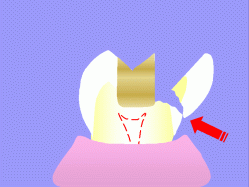 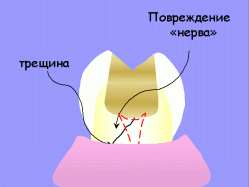 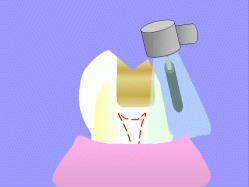 3) Зуб треснул, часть его сместилась или отвалилась

Зуб, который своевременно не защитили зубной коронкой, может треснуть так, что одна из частей отвалится или будет "еле держаться" на месте за счет прикрепленной к ней десны.
Боль и неприятные ощущения, которые возникают при отломке части зуба, могут быть разной степени - в зависимости от конкретной ситуации. Например, вы можете:

· вообще не ощутить никаких симптомов;
· почувствовать языком, что поверхность зуба стала неприятно неровной;
· заметить, что зуб стал реагировать на холодное и горячее;
· чувствовать боль при прикусывании;
· ощущать неожиданную боль.


При поломке зуба дальнейшие события могут развиваться в следующих вариантах:

а) Произошедшую поломку зуба легко исправить
Поломка зуба отнюдь не всегда является чем-то катастрофическим - собственно говоря, в большинстве случаев ничего страшного от этого не происходит. Помните: при любой поломке следует сразу обратиться к вашем зубному врачу - он осмотрит зуб и предложит необходимое лечение. В отношении зубов особенно верна пословица "вовремя сделанный стежок девяти запоздалых стоит".
Отвалившаяся часть зуба может быть настолько мала, что стоматологу придется лишь слегка "сгладить" место скола. Возможен, правда, и противоположный вариант - стоматолог может предложить вам поставить на зуб коронку. Если же от зуба отвалилась существенная часть, рекомендуем вам прислушаться к тому, что подсказывают вам и ваш зуб, и ваш врач - и сделать выбор в пользу коронки.

б) Поломка требует установки коронки, но до этого необходимы дополнительные стоматологические процедуры

Более серьезные поломки зуба требуют и более сложного лечения.

Поломка зуба, требующая пародонтальной хирургии (операция десны)
Если отвалившийся фрагмент зуба включает часть его корня, перед установкой коронки может потребоваться операция десны (пародонтальная хирургия). Вызвано это тем. что край коронки нельзя "подсовывать" слишком глубоко под десну - это может вредно отразиться на окружающих зуб деснах.

Поломка зуба, требующая лечения канала

Глубокие трещины и поломка зуба могут повредить зубной нерв. В этом случае вашем врачу придется перед тем, как установить на зуб коронку, провести лечение канала, чтобы вылечить поврежденный или больной зубной нерв.

В) *Поломка зуба невосстановима

Вы удивитесь - но восстановить можно даже зубы, отвалившиеся по самую линию десны. Однако, если поломка серьезно затронула корень зуба (ту его часть, которая находится под линией десны), ваш врач может посоветовать вам удалить этот зуб - поскольку восстановить его ни один из известных методов лечения не сможет.Какие меры предосторожности следует принимать, нося временную коронку?

На этой странице мы дадим вам несколько советов относительно временных коронок; в их числе вы узнаете о мерах предосторожности, которые врачи часто рекомендуют пациентам на тот период, когда они носят временную реставрацию.

Временные коронки закрепляет "временный" цемент

Временные зубные коронки обычно закрепляются во рту "временным" цементом --для того, чтобы во время следующего приема у вашего стоматолога их можно было легко снять. Поскольку этот цемент не такой прочный, как цемент для постоянных коронок, врач непременно посоветует вам соблюдать некоторые меры предосторожности, чтобы не "сорвать" вашу временную коронку. Для этого врачи обычно советуют:
Как можно меньше жевать той стороной рта, где установлена временная коронка.
Чтобы избежать неприятностей, ограничьте нагрузку на вашу временную коронку во время еды. перенесите - насколько это возможно - вашу "жевательную активность" на другую сторону.
Не жевать клейкую пищу той стороной, где установлена временная коронка.
Клейкая пища (конфеты, жевательная резинка) может приклеиться к вашей временной коронке и "стащить" ее с зуба.
Не жевать твердую пищу той стороной, где установлена временная коронка.
Если вы будете жевать временной коронкой твердую пищу (морковь, сырые овощи), от этого она может соскочить с зуба или даже сломаться.
Соблюдайте осторожность при пользовании зубной щеткой ил нитью на той стороне рта, где установлена временная коронка.
Зуб, на котором установлена временная коронка, можно чистить и щеткой и нитью так же, как и остальные зубы - с одним исключением. После чистки нитью лучше не тянуть ее, как обычно, за оба конца вверх, а дать ей возможность выйти из межзубного пространства другим способом - отпустив один конец. вытянуть ее оттуда горизонтально. Если же делать это обычным путем, нить может "поддеть" временную коронку и снять ее с зуба.

Что делать, если временная коронка все-таки соскочила?

Если ваша временная коронка все же каким-то образом соскочила с зуба, позвоните вашему зубному врачу - он даст вам совет относительно неотложных мер и назначит время, когда вы сможете прийти к нему для повторного цементирования коронки.
До этого же он предложит вам просто вставить соскочившую коронку на место. Это защитит зуб от внешних раздражителей - холодных и горячих жидкостей и пищи; кроме того, временная коронка даже в таком состоянии сможет предохранить зуб от возможного смещения. Если же, вставив коронку на место и сомкнув челюсти, вы почувствовали, что коронка вам мешает, - в этом случае большинство врачей посоветуют вам снять ее.
Если коронка не мешает, но и с трудом удерживается на месте, врач может посоветовать вам заполнить ее зубной пастой или вазелином , прежде чем надеть ее на зуб (к этому "методу" следует прибегать лишь несколько дней). Кроме того, врач наверняка посоветует вам быть особенно осторожным с незакрепленной временной коронкой. Незакрепленную коронку следует снимать на время сна и еды - чтобы вы случайно не проглотили ее или не повредили зубами. Когда коронка не находится у вас во рту, следите за тем. чтобы она всегда была влажной. На ночь или на время еды положите ее в стакан с водой или в пакет с мокрым бумажным полотенцем.

Если после установки временной коронки у вас возникла боль или неприятные ощущения лучше всего сообщить об этом вашему врачу - чтобы он определил, с чем связаны эти симптомы. Проблемы же могут быть следующие:

А) Увеличилась температурная чувствительность зуба

Если после установки временной коронки вы почувствовали, что ваш зую стал чувствительнее к холодной и горячей еде и напиткам - это вполне обычное явление. Это может произойти потому, что временные коронки обычно покрывают зуб менее плотно, чем постоянные, и вблизи уровня десны остается узкая щель, через которые эти "раздражители" добираются до вашего зуба.

Б) Вокруг зуба с временной коронкой начали болеть десны

После установки временной коронки десны вокруг зуба могут стать более чувствительными. Это тоже бывает очень часто, и продолжается примерно пару дней. Поскольку края большинства коронок заходят под десневую линию, вашему врачу приходится основательно потрудиться над краями ваших десен. Эти процедуры, конечно, раздражают край десны; поэтому врачи часто советуют после завершения установки временной коронки полоскать десны до трех раз в день теплой соленой водой - чтобы ускорить их заживление.

В) Временная коронка мешает вам при прикусе

После того, как пройдет действие анестезии, вы можете вдруг заметить, что, когда вы смыкаете челюсти, временная коронка раньше других зубов из ее ряда соприкасается с противоположными зубами или сильнее давит на них. В этом случае врач, скорее всего, предложит вам подогнать вашу временную коронку, чтобы прикус был выровнен. Если же меры не принять вовремя, такое положение может вредно сказаться на нервной ткани зуба.

Г) Неприятные ощущения в самом зубе
Стоматологические процедуры, конечно, раздражают ткани зуба - и после этого он постепенно "приходит в себя". Если неприятные ощущения возникли в самом зубе - сообщите вашему врачу, чтобы он определил, с чем это может быть связано. Если это обычное раздражение, то врачи обычно прописывают противовоспалительные средства (например, аналгетики - ибупрофен или аспирин). (Тщательно изучите инструкции на упаковке с лекарствами и следуйте им).

Что может произойти с постоянной зубной коронкой?

Некоторые проблемы может доставить вам и зуб с закрепленной на нем постоянной коронкой. Разумеется, и вы и ваш врач искренне надеетесь. что после установки постоянной коронки зуб не доставит вам никаких неприятностей. К сожалению, иногда наши желания не совпадают с действительностью.
Ниже перечислены некоторые осложнения, которые могут случится после установки постоянной коронки. Они могут быть небольшими и вполне обычными, но могут принимать довольно серьезные и неприятные формы. В любом случае - если вы заметили какие-либо признаки осложнения, следует сообщить об этом вашему врачу - и лучше как можно раньше, чтобы он мог исследовать эти симптомы и провести необходимое лечение.

А) Зуб стал чувствителен к холоду и теплу

Если после установки постоянной коронки вы почувствовали, что ваш зую стал чувствительнее к холодной и горячей еде и напиткам - это происходит довольно часто. Область этой чувствительности обычно находится у края корки, вблизи десневой линии.
В некоторых случаях решение подобной проблемы может быть очень простым - врач просто порекомендует вам пользоваться зубной пастой, на тюбике которой написано "для чувствительных зубов". Но ни в коем случае не пытайтесь лечиться самостоятельно - свяжитесь с врачом, который даст вам необходимые рекомендации.

Б) Постоянная коронка мешает вам при прикусе

Во время второго приема, на котором врач зацементирует вашу коронку, он обязательно проверит прикус - насколько правильно ваша коронка соприкасается с остальными зубами во рту. Но даже и после его проверки может случиться так, что после того, как пройдет действие анестезии. вы обнаружите, что с формой вашей коронки что-то не так. Когда вы смыкаете челюсти, коронка первой соприкасается с противоположными зубами, а при движении челюстью вправо-влево коронка "цепляется" за противоположный зуб.
Такие проблемы обычно без труда разрешимы - ваш врач просто подгонит коронку, чтобы ее форма соответствовала прикусу. Но не ждите, что эта проблема разрешится сама собой - этого не будет. И если такое положение не исправить вовремя, это может привести к серьезным последствиям для нервной ткани вашего зуба.

В) Другие осложнения с постоянными коронками

Помните те причины, по которым врач посоветовал вам поставить коронку? - сломанный или треснувший зуб, обширная полость и тому подобное. Эти явления способны причинить и дальнейшие неприятности вашему зубу. Например, у вашего зуба до лечения не было никаких признаков повреждений - и вдруг после установки коронки осложнения пошли одно за другим. Это горит лишь о том, что вашему зубу не уделили должного внимания до установки постоянной коронки, и не смогли распознать все начинавшиеся проблемы до начала лечения.
Иногда после установки постоянной коронки начинает сильно беспокоить зубной нерв - это означает, что необходимо лечение канала. Некоторые зубы оказываются настолько серьезно поломаны, что даже коронка не в состоянии скрепить отломки. Подобные ситуации ваш врач предвидеть не может - он не волшебник и не предсказывает будущее. Врач лишь предлагает вам то лечение, которое, исходя из собственной подготовки и опыта, при данных обстоятельствах считает наилучшим.
Если после установки постоянной коронки вы обнаружили какие-либо признаки осложнения - как можно скорее сообщите об этом вашему врачу, чтобы он мог исследовать сложившуюся ситуацию и начать необходимое лечение.

Г) Что делать, если постоянная коронка соскочила

Если ваша постоянная коронка каким-то образом соскочила с зуба, позвоните вашему зубному врачу - он даст вам совет относительно неотложных мер и назначит время, когда вы сможете прийти к нему для того, чтобы он оценил создавшееся положение и, если позволит ситуация, повторно закрепил коронку на вашем зубе.
До этого же он скорее всего просто предложит вам вставить соскочившую коронку на место. Это защитит зуб от внешних раздражителей - холодных и горячих жидкостей и пищи; кроме того, коронка сможет предохранить зуб от возможного смещения. (Зуб без коронки может сместиться настолько, что коронку нельзя будет повторно закрепить на нем - вместо этого придется делать новую). Однако, если, вставив коронку обратно, вы почувствовали, что она мешает прикусу - снимите ее.
Если коронка с трудом удерживается на месте, врач может посоветовать вам заполнить ее зубной пастой или вазелином , прежде чем надеть ее на зуб (к этому "методу" следует прибегать лишь на несколько дней). Разумеется, с незакрепленной коронкой нужно быть осторожным. Незакрепленную коронку следует снимать на время сна и еды - чтобы вы случайно не проглотили ее или не повредили зубами.Какой тип зубной коронки вам выбрать?

Для изготовления коронок используют металл, керамический материал (фарфор), или сочетание этих материалов. Ниже мы обсудим некоторые достоинства и недостатки различных типов зубных коронок, - но в общем и целом вы вполне можете положиться на советы вашего зубного врача; он поможет вам выбрать тип коронки, более всего подходящий для вашей конкретной ситуации.

Цельнометаллические коронки / Золотые коронки

Некоторые коронки делают целиком из металла. Классический тип металлической коронки - коронка из золота, или, точнее, из золотого сплава. За многие десятилетия для изготовления зубных коронок перепробовали самые разные сплавы золота. Некоторые из этих сплавов даже имеют не желтый цвет, как у золота, а серебристый.
В некоторых случаях коронка из золотого сплава - действительно наилучший выбор, и вот почему:

1. Стоматологи считают золото одним из лучших материалов для коронок прежде всего из-за его физических характеристик - поскольку золото мягкое, можно добиться очень точного прилегания коронки.

2. Поскольку золотые коронки - полностью металлические, они хорошо выдерживают воздействие сил, образующихся при жевании и прикусывании. На них не образуются сколы, золотые коронки очень редко ломаются. Из всех типов зубных коронок золотые, возможно, самые долговечные.
3. Хотя золото и очень прочное, оно изнашивается примерно с той же скоростью, что и натуральная зубная эмаль - и поэтому золотая коронка не вызывает избыточного износа противоположного зуба (с которым она смыкается при прикусывании).

Цельнометаллические золотые коронки обычно устанавливают на те зубы, которые не видны при улыбке (т.е. моляры). Однако здесь позволим себе дать вам один совет. Перед тем как дать вашему врачу окончательное согласие на золотую коронку, поговорите с вашей половиной. Именно тому, кто делит с вами вашу жизнь, придется чаще других смотреть на вашу новую улыбку.

Если коронки будут хорошо видны, когда вы улыбаетесь, их лучше сделать из фарфора - или по крайней мере поставить фарфоровый винир, чтобы коронка выглядела такой же белой. как и соседние с ней натуральные зубы.

Цельнокерамические коронки

Некоторые коронки делают целиком из фарфора (или другого керамического материала). Главное достоинство этих коронок - прозрачность; именно она делает их наиболее привлекательными в косметическом отношении.
Обладая весьма натуральным внешним видом, эти коронки, однако, уступают другим типам коронок в прочности. Их лучше ставить на передние зубы - для задних они годятся в меньшей степени, потому что в задней области рта действуют самые большие силы.


Металлокерамические коронки

Металлокерамические коронки - своего рода гибрид между цельнометаллическими и цельнокерамическими коронками. Чтобы изготовить такую коронку, зубной техник сначала делает металлический каркас, который точно прилегает к вашему зубу. Затем к металлу приплавляется покрытие из фарфора, отчего коронка становится белой, как натуральный зуб. В зависимости от конкретной ситуации коронку можно изготовить так, чтобы фарфор покрывал только определенные ее стороны - те, которые видны при улыбке и разговоре, а остальные части коронки делают полностью металлическими. В других же случаях покрытие коронки делают полностью (или почти полностью) из фарфора.
Металлокерамические коронки можно устанавливать и на передние, и на задние зубы. Они достаточно прочны, чтобы выдержать сильное давление при прикусе, и в то же время имеют прекрасный внешний вид. Однако и эти коронки имеют некоторые недостатки (которые ваш врач постарается, естественно, свести к минимуму), а именно:

1. Хотя эти коронки имеют хороший внешний вид, в эстетическом отношении они все же могут проигрывать цельнофарфоровым коронкам.

2. Фарфор может ломаться и скалываться.

3. Противоположные зубы могут сильно износится от контакта с фарфоровой поверхностью коронки.

4. Металлический каркас под фарфоровой поверхностью иногда может проявляться в виде темной линии у самого края коронки. Врачи обычно стараются разместить этот темный край под линией десны, однако при оттягивании десны эта линия все равно может оказаться видимой, что ухудшает внешний вид коронки.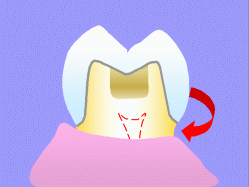 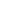 Что такое "зубные коронки"?

Коронки - вид стоматологической реставрации, которые, будучи закрепленными на месте при помощи цемента, полностью накрывают ту часть зуба, которая выступает над линией десны. (Для сравнения напомним о пломбах - эти реставрации лишь частично заполняют или закрывают зуб). Поскольку зубная коронка закрывает всю видимую часть зуба, то она, по сути, становится его новой внешней поверхностью.
Коронки делают из фарфора, золота (или других металлических сплавов), или комбинируют эти материалы.Для чего нужны зубные коронки?

Зубной врач может посоветовать вам установить коронку по разным соображениям - но все эти соображения можно свести к одной из трех главных причин:

· Восстановление первоначальной формы зуба
· Укрепление зуба
· Улучшение внешнего вида зуба

Каким образом коронка восстанавливает форму зуба?

Поскольку коронка, установленная на место, становится новой внешней поверхностью зуба, то на вопрос, каким именно образом она восстанавливает его форму, ответить легко. Коронки часто устанавливаются на сильно изношенные, поломанные, или сильно пораженные кариесом зубы.
Для восстановления зуба можно, в общем-то, использовать и зубную пломбу. Однако коронки дают гораздо больше преимуществ по сравнению с пломбой - прежде всего потому, что они изготавливаются "вне рта". То есть сами коронки делают в зубоврачебной лаборатории (по гипсовым оттискам, которые стоматолог сделал "во рту" - в вашем рту). Пломбы же приходится делать непосредственно "во рту" пломбировочный материал врач наносит прямо на ваши зубы.
При изготoвлении зубной коронки зубной техник имеет возможность уточнить все особенности вашего прикуса, движений челюсти, исследовать их под разными углами, - и в результате ваша коронка будет в точности соответствовать анатомии вашей челюсти. В некоторых случаях форма коронки может быть даже лучше, чем первоначальная форма зуба. А при изготовлении пломбы зубной врач не имеет таких возможностей - в это случае ему часто бывает трудно исследовать и учесть все особенности зуба, над которым он работает.

Каким образом коронка может улучшить внешний вид зуба?

Поскольку коронка полностью покрывает зуб, то, если сделать ее поверхность из фарфора, внешний вид зуба безусловно улучшится. Возможно, вы слышали о том, как часто кинозвезды устанавливают коронки на свои зубы - результатом чего являются их "голливудские улыбки", которыми они гордятся не меньше, чем своими наградами.
Однако устанавливать коронку на зуб лишь для того, чтобы улучшить его внешний вид - не лучшее решение. Коронку имеет смысл ставить для того, чтобы она выполняла сразу несколько функций - не только "украшала" бы зуб, но и восстанавливала его форму (если он был сломан) или, если в этом зубе была сделана слишком большая пломба, укрепляла его.
В общем и целом коронки, скорее всего, и не следует использовать в качестве косметического средства, если есть возможность применить для этого другие методы - прежде всего потому, что для установки коронки зубному врачу придется существенно "обпилить" ваш зуб со всех сторон. Если возникла необходимость только улучшить внешний вид зуба, следует прежде подумать об альтернативных методах - установке фарфорового винира, отбеливании зуба, или даже об ортодонтическом лечении (зубная пластинка).Каким образом коронка может укрепить зуб?Каким образом коронка может укрепить зуб?

Укрепляющей способностью коронка обладает тоже по той причине, что полностью накрывает зуб, тем самым как бы "связывая" его вместе. Для укрепления поврежденного зуба коронка - одно из самых главных средств, используемых в стоматологии.
В отличие от коронки, зубная пломба, особенно большая, зачастую не укрепляет, а ослабляет зуб, в который она установлена. Ведь пломба опирается на сохранившуюся часть зуба, которой приходится ее поддерживать. Пломбы не только не укрепляют зуб, но и не защищают его от воздействия сил, образующихся при жевании и прикусывании.
Тем не менее, если в зубе образовалась лишь небольшая полость, пломбирование - метод вполне приемлемый, поскольку в этом случае даже после удаления кариеса сохраняется много здоровой зубной ткани.
Восстановление же большой полости часто требует удаления большого количества зубной ткани - настолько большого, что общая -прочность зуба оказывается существенно ослабленной. Это происходит потому, что целостность зуба нарушена - а значит, он не может оказывать прежнее сопротивление воздействию внешних сил. В этом отношении зуб можно сравнить с яйцом - для того чтобы разбить целое сырое яйцо, вам придется как следует стукнуть по нему ложкой. Скорлупа яйца - вещь на удивление прочная, и именно из-за ее формы.
Теперь, для сравнения, возьмите любую половинку скорлупы разбитого яйца и попробуйте сломать ее. Вам для этого не потребуется никаких усилий, потому что скорлупа утратила ту форму, которая помогала ей успешно сопротивляться внешнему воздействию. То же происходит и с зубом - если значительная часть его утрачена (из-за поломки, кариеса, или ее удалили при лечении), он теряет и свою прочность.

Какую пломбу можно считать "большой"?

Вопрос, конечно, нелегкий - и в ответе на него вам придется более или менее положиться на мнение вашего стоматолога. Вообще же любую пломбу, занимающую более одной трети зуба, можно считать достаточно большой - по крайней мере, для того, чтобы существенно ослабить изначальную прочность зуба. Такой зуб - верный "кандидат" на установку зубной коронки. Некоторые врачи даже более строги в своих оценках и считают "большой" пломбу, занимающую более одной трети расстояния между вершинами зубной бугров. Такой зуб, по их мнению, имеет больше шансов сломаться. Посмотрите на рисунки справа.




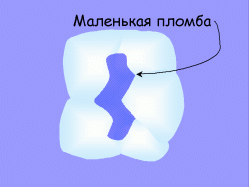 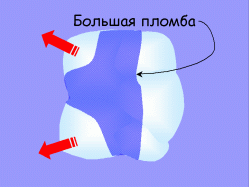 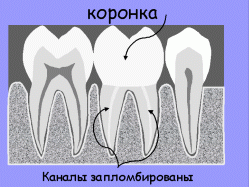 Каждую из пломб, на нем показанных. вполне можно считать "большой". Стрелки указывают на те части зуба, которые могут сломаться или треснуть с наибольшей вероятностью.

Ваши пломбы - большие или маленькие?

Может быть, вы уже успели подойти к зеркалу - и сами можете оценить размер пломб в вашем рту. Нет ли среди них "больших" пломб? Если есть - постарайтесь припомнить, сколько времени вы их уже "носите". Вспомнили? Два года, три года, пять лет? Даже больше? Тогда в чем дело - почему эти, сильно ослабленные, если верить сказанному выше, зубы не разваливаются?
Ответ простой - ни один зубной врач не моет сказать заранее, какой зуб в дальнейшем причинит вам проблемы, а какой - нет. Да и сами посудите - если бы врачи могли предсказывать будущее ваших зубов, разве тратили бы они время на изучение стоматологии. Однако, благодаря своим профессиональным знаниям и опыту, врач вполне может оценить, какой из зубов имеет больше шансов сломаться - и уж об этом он непременно должен вам сообщить.
Конечно, далеко не каждый зуб с "большой" пломбой непременно сломается. Многим людям такие реставрации служат очень долгое время. Кроме того, далеко не каждый сломанный или треснувший зуб труден для реставрации. Когда врач предлагает вам установить коронку вместо пломбы, он всего лишь имеет в виду, что коронка, по его мнению, обеспечит вашему зубу более качественную и долгосрочную защиту.

Зубные коронки и лечение корневого канала

Некоторые люди считают, что установка на зуб коронки в обязательном порядке связана с лечением корневого канала этого зуба. Даже если будут необходимы оба эти вида лечения - каждый из них представляет собой самостоятельную, не связанную с другим процедуру. Кроме того, далеко не каждый зуб, на который устанавливается коронка. нуждается в лечении канала - и наоборот.
Лечение канала зуба и установка на него коронки находятся друг от друга в такой же зависимости, как при ремонте автомобиля кузовные работы (это и есть установка коронки) и ремонт двигателя (лечение канала). Если вы попали в аварию (или сломали зуб), то вам потребуются кузовные работы (или установка коронки). Но если авария была серьезной и поврежден радиатор, то вам придется ремонтировать и двигатель (или лечить канал). Все зависит, как видим, от полученных повреждений.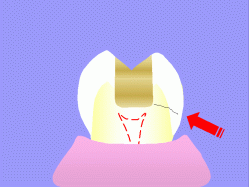 В чем состоит процесс изготовления зубных коронок?

Для того, чтобы изготовить коронку для зуба, обычно требуется как минимум два визита к врачу. За тот промежуток времени, который проходи между этими визитами, зубоврачебная лаборатория и делает вашу коронку.

1) Первый визит к врачу для изготовления коронки

А) Врач обезболивает ваш зуб

Перед тем, как начать процесс изготовления вашей коронки, врач введет анестезию в ваш зуб и окружающую его десневую ткань.

Б) Врач придает вашему зубу нужную формуДля того, чтобы зубная коронка была достаточно прочной, и имела - в особенности это касается фарфоровых коронок - приятный для глаза внешний вид, она должна обладать определенной минимальной толщиной. Ваш зуб нужно уменьшить как раз на эту толщину - для того, чтобы коронка, когда встанет на место и будет зацементирована на вашем зубе, не выдавалась над соседними. Минимальная толщина коронки обычно составляет примерно два миллиметра.
В тех местах, где от вашего зуба уже отвалилась какая-то часть в результате трещины, работы для врача будет немного. Разумеется, в процессе подгонки вашего зуба врач ликвидирует и весь обнаруженный им кариес.
Врачу придется не только уменьшить размер вашего зуба, но и придать ему особую форму для установки коронки. Стенки зуба, на который устанавливается коронка, должны слегка сходиться кверху, чтобы коронка легко "наделась" на них.
Чем больше зубной ткани окажется внутри коронки, тем стабильнее и прочнее она будет "сидеть" на зубе. В некоторых случаях врач сталкивается с тем, что после трещины отвалилась уж слишком большая часть зуба; тогда ему приходится "достраивать" этот зуб при помощи пломбировочного материала, а уж затем придавать ему форму и производить все другие манипуляции.

В) Врач снимает с вашего зуба оттиск

Следующий этап после подгонки зуба - изготовление его копии. Именно по этой копии зуба, сделанной в вашем рту. и будут делать коронку. Это можно сделать двумя способами:

 Большинство зубных врачей используют для оттиска (слепка зуба) специальную пасту или раствор. Полученный оттиск посылают в лабораторию, где с него делают гипсовую отливку. Зубной техник подгоняет коронку так. чтобы она в точности подходила к гипсовой отливке. А поскольку отливка - это точная копия вашего зуба, значит, коронка будет точно подходить и к нему. на изготовление коронки может уйти от двух до трех недель.


Г) Врач устанавливает на ваш зуб временную коронку

На то время, пока вашу коронку будет делать в лаборатории - а на это уходит, напомним, от двух до трех недель - врач установит на ваш зуб временную коронку, которую сделает сам. Временные коронки обычно делают из пластика или тонкого металла, и закрепляют на зубе цементом.

Д) Врач выбирает нужный оттенок фарфора для вашей постоянной коронки

Если у вашей коронки будет фарфоровая поверхность, врач должен выбрать оттенок фарфора, схожий с оттенком соседних натуральных зубов. Обычно для этого врачи используют набор небольших фарфоровых пластинок в форме зуба каждая пластинка имеет свой оттенок); такие наборы стоматологи называют "таблицей расцветок". Из этого набора врач выбирает образцы различных расцветок и прикладывает их в вашем рту к тому месту, где будет стоять коронка - пока не найдет оттенок, который больше всего похож на цвет соседних зубов.

2) Второй визит к врачу для установления коронки

Установка постоянной коронки на место

Итак, ваша коронка готова; теперь врачу нужно закрепить ее в вашем рту. Первое, что сделает врач - обезболивание вашего зуба. Затем удалит временную коронку, если она была установлена.
Перед тем, как закрепить на месте вашу постоянную коронку, врачу должен проверить, точно ли она подходит к вашему зубу. Для этого он примерит коронку на ваш зуб, удостоверится, плотно ли она прилегает (для этого он может использовать и зубную нить, и другие инструменты, или попросить вас осторожно сомкнуть зубы); затем он снимет коронку, подгонит ее, повторит процедуру снова - и так до тех пор, пока коронка не будет точно "садиться" на ваш зуб.
Если же коронка устанавливается в таком месте, где она будет хорошо видна при улыбке, врач также проверит ее общую форму и цвет - и. скорее всего, спросит на этот счет ваше мнение.
Наконец настал такой момент, когда вы и ваш врач решили, что новая коронка полностью вас устраивает; теперь ее можно закрепить - "зацементировать" - на месте. Для этого врач сначала заполнит коронку зубным цементом, а затем "насадит" ее на ваш зуб. Через некоторое время специальным инструментом врач удалит выдавившиеся из-под краев коронки излишки цемента. Установка вашей коронки закончена.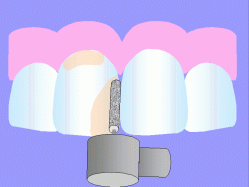 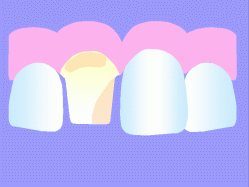 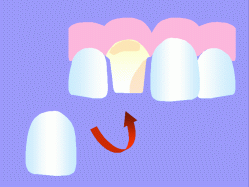 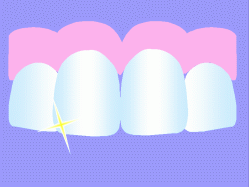 Насколько долговечны зубные коронки?

Средний срок службы зубной коронки - от пяти лет до пятнадцати. Зубная коронка, которая прослужила всего пять лет, скорее всего, не вполне удалась вашему доктору. Устанавливая коронку. врач рассчитывает, что она прослужит как минимум лет десять. Хотя коронка может служить и гораздо дольше - в зависимости от того, насколько она подвержена износу, как тщательно вы удаляете с зуба зубной налет, и насколько она удалена от тех областей челюсти, где на нее действуют наибольшие силы.

Почему приходится заменять зубные коронки?

Для этого могут быть разные причины. Например:

А) Развитие кариеса

Хотя самой коронке кариес не может причинить вреда, он вполне может сделать это с находящимся под ней зубом. Если вы позволили зубному налету в достаточном количестве скопиться там, где коронка смыкается с зубом, там может начаться образование полости.
Далее все это может развиваться по-разному; самое худшее - если вашему врачу, для того чтобы удалить кариес и заняться восстановлением вашего зуба, придется вначале удалить коронку - а потом, разумеется, придется ставить новую.

Б) Сильный износ коронки

Стоматологические реставрации не всегда обладают большей прочностью, чем натуральные зубы; в ваших интересах, кстати, чтобы этого и не было. В идеальном варианте коронка должна быть сделана из такого материала, который имел бы те же параметры износа, что и зубная эмаль. Тогда ни коронка, ни ваш зуб не будут страдать от избыточного износа.
Особенно сильно изнашиваются коронки у тех людей, которые имеют привычку сильно стискивать зубы или скрежетать ими ("бруксизм"). Иногда при осмотре врач замечает небольшое отверстие в жевательной поверхности коронки, - в том месте, где она соприкасается с противоположным зубом (зуб, с которым коронка смыкается при прикусе). В таких случаях. поскольку коронка уже не защищает зуб должным образом, врач, возможно, посоветует поставить новую - пока под поврежденную коронку не проник зубной налет и на зубе не начался кариес.


В) Поломка коронки

Коронка может сломаться - или, точнее, может сломаться ее фарфоровая часть. Если же коронка полностью фарфоровая, то небольшая трещина может начать расширяться, постепенно распространяясь по всей ее площади. Если даже отломившаяся часть не отвалится, внешний вид коронки, ее функционирование и прилегание будут серьезно нарушены, и коронку придется заменить новой.
У металлокерамических коронок, состоящих из металлического каркаса и прикрепленного к нему фарфорового покрытия, при поломке может отвалиться часть фарфорового слоя, обнажая находящийся под ним металл (который обычно темно-серого цвета). В этом случае, хотя прилегание коронки может остаться нетронутым, все равно оказываются серьезно нарушенными внешний вид и функционирование коронки.
Поскольку по степени серьезности поломки могут быть разными, лучше всего в этом случае положиться на опыт вашего зубного врача. Если повреждение незначительное - возможно, вам не о чем беспокоиться, его легко исправить несколькими движениями зубоврачебного бора; но это может определить только ваш врач, - и только после того. как он внимательно осмотрит "место происшествия".


Г) Вас перестал устраивать внешний вид коронки

Некоторые коронки заменяют из-за того, что из внешний вид - с косметической точки зрения - перестал устраивать их владельца. Действительно, косметические свойства коронки со временем могут измениться - например, в следующих ситуациях:


1) Стал видимым край коронки

Часто с течением времени край десны зуба, на который установлена коронка, смещается книзу. Это особенно вероятно в тех случаях, когда пациент нечасто пользуется зубной щеткой и нитью. Если рецессия (оттягивание края) достаточно сильная, край коронки, который вначале был спрятан под краем десны, становится видимым.
Металлокерамические коронки устроены таким образом, что их край изначально темнее, чем остальная часть коронки (там видна небольшая полоска металла, к которому прикреплен фарфор). При рецессии этот металлический край также становится видимым, что существенно ухудшает внешний вид коронки.
У цельнофарфорвых коронок такого темного края нет, но и их внешний вид может пострадать от десневой рецессии. При рецессии может обнажиться та часть зуба, которая находится ниже края коронки (поверхность корня). Цвет корневой части зуба обычно значительно темнее, чем цвет коронки, и внешний вид коронки от этого тоже не улучшается.

2) Цвет коронки перестал соответствовать цвету соседних зубов

С течением времени цвет зубной коронки может измениться по сравнению с цветом соседних с ней натуральных зубов. Цвет в таких случаях меняет не фарфор коронки, а соседние зубы - со временем они темнеют и покрываются пятнами.
Из этой ситуации есть два выхода. Во-первых, коронку можно заменить новой, подобрав для нее цвет, более схожий с изменившимся цветом зубов. Во-вторых. можно прибегнуть к отбеливанию зубов, вернув тем самым соседним зубам их первоначальный, более светлый оттенок.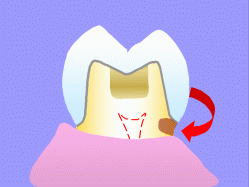 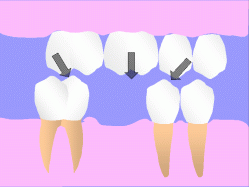 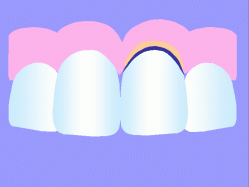 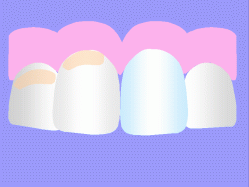 Есть ли альтернатива зубным коронкам?

Ни один вид стоматологической реставрации не обеспечивает такого полного покрытия зуба, как зубная коронка *, и поэтому полной альтернативы зубной коронке как методу лечения нет. Однако, в зависимости от вашей конкретной ситуации. есть возможность изменить свой выбор. Помните при этом, что поскольку ни один из альтернативных методов не эквивалентен полностью зубной коронке, выбирая их, вы идете на определенный риск. Долг вашего врача - подробно обсудить с вами достоинства и недостатки тех альтернативных методов, которые может предложить вам современная стоматология.

(*Следует сказать, что степень покрытия зуба коронкой тоже бывает разная - существуют, например, накладки и трехчетвертные коронки. По своему типу они ничем не отличаются от коронки, только дают зубу менее полное покрытие. Чтобы не усложнять наши объяснения, мы решили в этом тексте приравнять эти реставрации к зубным коронкам).

Альтернатива зубным коронкам

Ниже перечислены некоторые методы лечения. к которым можно прибегнуть вместо установки зубной коронки. Обсуждая с вами метод лечения, ваш зубной врач должен ввести вас в курс и этой его стороны, упомянув по крайней мере главные из этих альтернативных методов.
Однако ни в коем случае не следует принимать решение о выборе того или иного способа в одностороннем порядке. Какой из этих методов больше подойдет в вашей ситуации - ответить на этот вопрос вы должны вместе с вашим зубным врачом.

А) Отложить установку зубной коронки

В то время как при одном стечении обстоятельств это решение будет вполне приемлемым. при другом оно может стать худшим из худших. Никогда не принимайте подобного решения без подробной консультации с вашим врачом. Если на зубе уже выявлен кариес, или зуб сломался так, что в трещине скапливаются зубной налет и пища и кариес - лишь вопрос времени, то откладывать лечение - верный путь нажить в ближайшем будущем весьма серьезные проблемы с зубами.

Б) Посоветоваться с другим зубным врачом

У разных зубных врачей, разумеется, разная подготовка, разна степень и качество клинического опыта. У другого врача может оказаться другое мнение по поводу лечения, необходимого в вашем случае. Никто не может предсказать будущее - и у одной проблемы может быть несколько решений. Выслушайте мнения нескольких врачей - решите, какое из них кажется вам наиболее приемлемым.

В) Подробнее узнать о финансовой стороне дела

Зубные коронки могут оказаться дорогими - и, возможно, вашему врачу нередко задают вопрос об их стоимости. Поговорите с ним "под этим углом" - возможно, он предложит вам приемлемое решение.

Г) Принять временные меры лечения

Этот способ вполне может оказаться одним из лучших, но вам снова придется спросить совета у вашего врача. У него следует подробно узнать, на какой срок рассчитаны эти "временные меры", и какие нужно в течение этого срока соблюдать меры предосторожности.

Д) Поставить вместо зубной коронки зубную пломбу

Хотя этот метод вызывает много разных оговорок, в конечном итоге пломба вместо коронки может быть приемлемым решением. Иногда результат в таких случаях превосходит все ожидания. К тому же установка пломбы не отменяет последующей установки коронки. Более того - в большинстве случаев лечение, начатое пломбой, целесообразно закончить коронкой (если, конечно, позволяют обстоятельства).
Однако в тех случаях, когда большая часть зуба уже утрачена или заменена пломбировочным материалом, условия для установки пломбы складываются отнюдь не идеальные. От пломбы трудно ожидать той же степени защиты зуба или той же долговечности, что и от зубной коронки. Как вы уже знаете из других разделов нашего текста, пломбы на защищают зуб в той же степени, что и коронки. Риск в предпочтении пломбы коронке заключается. в частности, в том, что впоследствии ваш запломбированный зуб может сломаться - возможно, даже невосстановимым образом.

Е) Удалить зуб

Кажется, что это самый простой и дешевый способ лечения - но с течением времени он может оказаться и самым худшим. После удаления зуба соседние с ним зубы начинают смещаться, иногда весьма существенно. Это смещение, в свою очередь, может вредно отразиться на общем состоянии здоровья ваших зубов. Удаление даже одного-единственного зуба может создать вам серьезные проблемы с жеванием, челюстными суставами, а несколько позже источником проблем станут сместившиеся после удаления соседние зубы.

Чтобы избежать этих осложнений, в большинстве случаев врач порекомендует вам заменить удаленный зуб. Замена удаленного зуба искусственным почти наверняка будет стоить дороже, чем другой метод лечения - отказ от удаления с целью восстановления зуба.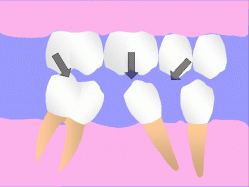 Что такое фарфоровые виниры?Фарфоровые виниры, часто называемые также зубными винирами, - это пластинки фарфора толщиной с листок плотной бумаги, которые прикрепляются к передней поверхности зуба, чтоб улучшить его косметический внешний вид. Фарфоровые виниры обычно используются для улучшения внешнего вида зубов, которые частично потеряли цвет, истерлись, сколоты или имеют неправильное положение.

Какое место занимают виниры в современной стоматологии?

Фарфоровые виниры - одно из самых последних достижений современной стоматологической науки. Материалы, которые способны обеспечить прочное прикрепление к зубной эмали, стоматологи имеют в своем распоряжении уже не одно десятилетие. Метод фарфоровых виниров использует свойства именно этих материалов - с их помощью тонкая фарфоровая пластинка (то есть сам винир) прочно прикрепляется к зубу. Хотя фарфор сам по себе - хрупкий материал, прочное прикрепление к такой солидной структуре, как зуб, делает и фарфор прочным и долговечным.

Какие преимущества имеют фарфоровые виниры?

Виниры, по сравнению с другими видами стоматологических реставраций, имеют два основных преимущества:

А) Фарфоровые виниры придают зубу натуральный вид
Возможно, вы удивитесь, узнав, что зубы хотя и состоят в основном из эмали , но эмалевое покрытие представляет собой лишь внешний, самый прочный слой. Одно из главных свойств этого внешнего слоя - прозрачность. Это значит, что когда свет попадает на поверхность эмали, он не сразу отражается, а частично проникает вглубь эмалевого слоя. Затем этот свет отражается от непрозрачного слоя зубной ткани, который находится под эмалевым покрытием. Именно эта прозрачность эмали и придает зубам их характерный внешний вид.


До самого недавнего времени все материалы, которые стоматологи использовали для улучшения внешнего вида восстанавливаемых зубов, были непрозрачными или полупрозрачными, - то есть свет не мог проникнуть в них сколько-нибудь глубоко, а сразу отражался от их поверхности. Поэтому, хотя эти материалы и улучшали внешний вид зуба, полного сходства с натуральным зубом достигнуть не удавалось - как раз из-за отсутствия этой самой прозрачности.
В прозрачности и состоит основное преимущество фарфоровых виниров по сравнению со всеми остальными материалами для бондинга. Будучи прикрепленными к поверхности зуба, виниры успешно имитируют светопроводящие свойства натуральной эмали. Свет, попадающий на поверхность фарфорового винира, проникает на определенную глубину внутрь фарфора - а затем отражается от непрозрачного цемента и зубной ткани, к которым прикреплен винир. Прозрачность винира дает ощущение глубины - и такой зуб по виду ничем не отличается от соседних.


Б) На фарфоровых винирах не бывает пятен

Косметические материалы, использовавшиеся ранее в стоматологии, имели и еще один недостаток - на них появлялись пятна, иногда материалы теряли цвет. Особенно трудно в этом отношении приходилось любителям чая, кофе, красного вина и табака.
По сравнению с другими косметическими материалами фарфоровые виниры имеют также и то преимущество, что поверхность винира - это фарфор, и ничего кроме фарфора, то есть - керамический стекловидный материал, гладкий и абсолютно непроницаемый. Поэтому на поверхности винира никогда не будет ни пятен, ни обесцвечивания.Какие косметические изменения можно произвести с помощью фарфоровых виниров?

Фарфоровые виниры - эффективный способ улучшения внешнего вида зубов, пострадавших от сколов, истирания, пятен, обесцвечивания или искривления. При этом помните: крайне важно определить, применим ли этот способ к вашему случаю; это важнейший фактор успеха лечения. Виниры - отнюдь не панацея от всех возможных проблем.

Определить же это может только ваш стоматолог - и только после тщательного осмотра. Если даже вам покажется, что в вашей ситуации виниры - не лучший метод, врач обязательно посоветует вам альтернативный способ лечения.
Чтобы получить представление о том, как используются и как выглядят зубные виниры, посетите наш раздел косметической стоматологии.

При помощи виниров можно исправить небольшие дефекты зуба

Если на зубе образовались небольшие сколы, или его поверхность кажется истертой, или форма - неправильной, - все эти дефекты можно устранить с помощью фарфорового винира.


При помощи виниров можно скрыть обесцвеченные или покрывшиеся пятнами пломбы

Старые, давно установленные и потерявшие цвет пломбы, или следы прошлых попыток косметического лечения можно "замаскировать" фарфоровым виниром.



При помощи виниров можно восстановить цвет обесцвеченного или покрывшегося пятнами зуба

Зубы, имеющие "натуральные" дефекты цвета - например, тетрациклиновые или флюорозные пятна - или зубы, потемневшие после травмы или лечения корневого канала, при помощи виниров часто могут восстановить свой первоначальный внешний вид.
Иногда виниры могут стать альтернативой ортодонтическому лечению.

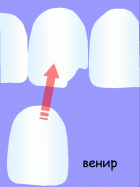 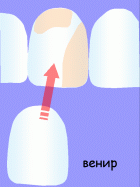 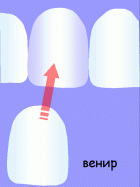 Фарфоровые виниры часто используют для закрытия промежутков, между зубами. Если промежутки между зубами не очень велики, при помощи винира улыбке вполне можно придать более привлекательный и "ровный" внешний вид без длительного ортодонтического лечения.
Но начать все это нужно с того, чтобы записаться на прием в вашему стоматологу. До того, как принять решение о назначении вам в качестве метода лечения фарфоровых виниров, врач должен осмотреть ваши зубы, оценить их состояние и зафиксировать в документах результаты осмотра. В процессе осмотра может потребоваться и рентгеновский снимок ваших зубов, и их фотографии. Может также возникнуть необходимость снять с ваших зубов оттиски (гипсовые слепки), по которым будет изготовлена гипсовая модель ваших зубов.
Во время осмотра постарайтесь как можно точнее объяснить врачу, какие именно изменения внешнего вида для вас желательны. В свою очередь, врач объяснит вам, насколько возможно удовлетворить ваши ожидания.
Некоторые стоматологи демонстрируют предполагаемые изменения на заранее изготовленной гипсовой модели вашего рта - чтобы вы "воочию" представляли себе, как все это будет выглядеть. Другие клиники используют компьютерные системы визуализации, которые позволяют изображать все предполагаемые изменения на экране компьютерного монитора.Как делают фарфоровые виниры?

Ниже описывается процесс изготовления фарфорового винира для одиночного зуба. При этом возможен и групповой метод - виниры изготавливаются и устанавливаются на несколько зубов одновременно.
В большинстве случаев для изготовления фарфорового винира вам придется как минимум дважды посетить вашего врача. Между этими визитами проходит, как правило, одна-две недели.

Обработка зуба под фарфоровый винирСнятие оттиска с обработанного зуба

При обработке зуба для установки на нем фарфорового винира следует удалить некоторое количество эмали на передней поверхности, то есть там, где и будет установлен винир. Обычно врач удаляет с зуба слой эмали, равный толщине будущего винира; это позволяет не "снимать" слишком много эмали и не ослаблять зуб.
Обычно слой эмали, который врач удаляет для установки винира, имеет толщину в 0,5 - 0,7 мм. Примерно такую же толщину имеет яичная скорлупа - и по сравнению с другими стоматологическими процедурами это очень небольшое количество. Перед началом обработки зуба вы с вашим врачом должны решить - применять или нет местное обезболивание (анестезию).

Когда обработка зуба - снятие тонкого слоя эмали - завершена, врачу нужно будет "снять копию" с вашего зуба. На основе этой копии и будет изготовлен фарфоровый винир. Изготовить его можно двумя способами:

А) Большинство врачей снимают с зуба оттиск (слепок зуба), используя для этого специальную пасту. Эта "копия" вашего зуба отсылается затем в лабораторию, где по ней сделают ваш винир. В зависимости от того, как договорился ваш врач с лабораторией, на изготовление фарфорового винира может уйти от одной до двух недель.

В) Возможно, у вашего врача есть специальный аппарат, снабженный камерой; эта камера может изготовить "оптический слепок" вашего зуба. По этому же изображению машина сама может изготовить и винир - она попросту вытачивает его из куска стоматологической керамики ("фарфора"), и это занимает несколько минут. Главное преимущество этого способа состоит в том, что обработать зуб, изготовить винир, установить его на место - все это можно сделать за один визит к вашему врачу.
Если же у вашего врача такой машины нет, - у него могут быть на это свои причины. Многие стоматологи считают, что эстетические и физические свойства винира, изготовленного вручную в лаборатории, выше, чем винира, сделанного машиной, и затраты времени в этом случае вполне оправданы.

После обработки зуба

Если ваш винир делают в лаборатории, то вам придется подождать, как говорилось выше, одну-две недели. Поэтому вам и врачу нужно решить - ставить или нет на это время на ваш зуб временный винир.

· Если врач не установил временный винир:
Поскольку с вашего зуба удалили некоторое количество эмали, внешняя его поверхность может оказаться шероховатой на ощупь языком. Вы можете также почувствовать. что на вашем зубе образовался какой-нибудь острый выступ или угол, который вы то и дело ощупываете языком. Несмотря на эти временные неудобства, вам придется привыкнуть - на срок до следующего визита к стоматологу - к этой "временной" форме вашего зуба.
По этой же причине - после удаления слоя эмали - ваш зуб может стать более чувствительным к холодному и горячему. Это абсолютно нормально; просто воздержитесь на этот срок от холодной и горячей пищи и напитков.

· Если временный винир установили:

Ваш зубной врач может установить временный винир на тот срок, пока в зубоврачебной лаборатории изготавливается постоянный. Напомним: у вашего врача могут быть веские причины для того, чтобы временный винир не устанавливать - не в последнюю очередь потому, что временные виниры легко ломаются или "соскакивают" с зуба.

Если вы чувствуете, что на ваш обработанный зуб все же необходимо поставить временный винир, вам следует обсудить это с вашим врачом в самом начале первого визита - поскольку врачу придется распланировать этот ваш визит так, чтобы у него осталось достаточно времени на выполнение этой задачи.
Не удивляйтесь, если в счет за лечение в графе "временный винир" будет проставлена отдельная сумма. Если изготовление и установка такого винира потребуют дополнительного времени, врачу придется соответственно изменить и сумму вашей оплаты.